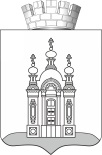 ДУМА ДОБРЯНСКОГО ГОРОДСКОГО ОКРУГАРЕШЕНИЕОб оценке деятельности главы городского округа-главы администрации Добрянского городского округа, деятельности администрации Добрянского городского округа и иныx подведомственных главе Добрянского городского округа органов местного самоуправления за 2020 годВ соответствии со статьей 36 Федерального закона от 06 октября 2003 г. 
№ 131-ФЗ «Об общих принципах организации местного самоуправления 
в Российской Федерации», статьями 21, 33 Устава Добрянского городского округа, решением Думы Добрянского городского округа от 27 августа 2020 г. № 282 «Об утверждении положения о порядке заслушивания Думой Добрянского городского округа ежегодного отчета о результатаx деятельности главы городского округа - главы администрации Добрянского городского округа, деятельности администрации Добрянского городского округа и иныx подведомственныx главе Добрянского городского округа органов местного самоуправления», Дума Добрянского городского округаРЕШАЕТ:По результатам заслушивания ежегодного отчета о результатах деятельности главы городского округа - главы администрации Добрянского городского округа, деятельности администрации Добрянского городского округа и иных подведомственных главе Добрянского городского округа органов местного самоуправления за 2020 год, признать деятельность главы городского округа - главы администрации Добрянского городского округа, деятельность администрации Добрянского городского округа и иных подведомственныx главе Добрянского городского округа органов местного самоуправления за 2020 год удовлетворительной.Разместить ежегодный отчет о результатаx деятельности главы городского округа - главы администрации Добрянского городского округа, деятельности администрации Добрянского городского округа и иных подведомственныx главе Добрянского городского округа органов местного самоуправления за 2020 год на официальном сайте правовой информации Добрянского городского округа в информационно-телекоммуникационной сети Интернет с доменным именем dobr-pravo.ru.Настоящее решение вступает в силу со дня его подписания.Председатель Думы Добрянского городского округа 						А.Ф. ПалкинПринято Думой Добрянского городского округа 15.06.2021                                                                                                        № 462